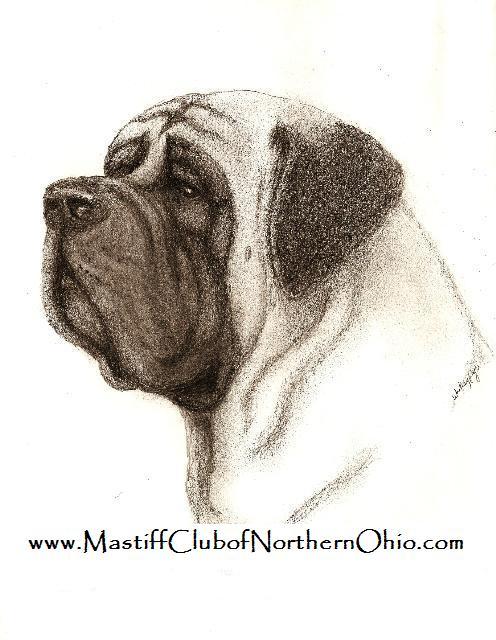 The Mastiff Club of Northern Ohio was created in 2008 for Ohio and all  surrounding area and is gradually spreading to include mastiff-lovers in many states and Canada. It is a slowly developing club..... starting as an excuse to gather at the dog shows and growing into a great little mastiff support group. We are open to all ideas and suggestions to improve the website and the club itself. Our members range from long-time breeders to first-time owners.Please feel free to ask questions:Mastiff Club of Northern Ohio NEW MEMBERSHIP APPLICATION NAME:________________________________________________________ ADDRESS:____________________________________________________ CITY:________________________STATE:_____________ ZIP:__________CELL PHONE:______________________ EMAIL:____________________________________________________________KENNEL NAME/WEBSITE:________________________________________________INTERESTS:_______________________________________________________________JUNIOR APPLICATION (UNDER 18 YR) _____INDIVIDUAL_____COUPLE APPLICATIONSIGNATURES OF TWO (2) CURRENT MCONO MEMBERS:___________________________________________________________________________signature                                                           name                                        date____________________________________________________________________________signature                                                           name                                         dateNEW MEMBERSHIP DUES ARE AS FOLLOWS (7/1/19-6/30/20):  $15 INDIVIDUAL​​    /    $20 COUPLE​    /    $1  JUNIORS (UNDER 18) IF APPLYING AFTER JANUARY 1ST, 2020 SINGLE AND FAMILY DUES WILL BE APPLIED TO THE FOLLOWING YEAR (2020/2021).  IF PAYING BY CHECK PLEASE MAKE  PAYABLE TO MCONO AND FORWARD COMPLETED APPLICATIONS AND MEMBERSHIP DUES TO:MCONO TREASURER, 2453 Bradley Dr / Ashland, KY   41101          I AGREE TO ABIDE BY THE CODE OF ETHICS OF THE MCONO (available on our website.) AND THE RULES OF THE AMERICAN KENNEL CLUB. _______________________________________________________________________________SIGNED                                                                                               DATEPlease have each family member fill out their own application Amount Enclosed___$______________      Check #______________